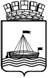 АДМИНИСТРАЦИЯ ГОРОДА ТЮМЕНИДЕПАРТАМЕНТ ПО СПОРТУ И МОЛОДЕЖНОЙ ПОЛИТИКЕ ПРИКАЗ На основании ходатайств и требований ЕВСК, в целях пропаганды физической культуры среди населения, в соответствии с ведомственной целевой программой «Развитие физической культуры и спорта в городе Тюмени на 2012-2014», утвержденной распоряжением Администрации города Тюмени от  17.10.2011г. № 468-рк.,  ПРИКАЗЫВАЮ:Присвоить 2 спортивный разряд по пожарно-прикладному спорту:Утробину Роману Николаевичу (Главное управление МЧС России по Тюменской области);Аветисяну Эдуарду Рубеновичу (Главное управление МЧС России по Тюменской области).Присвоить 2 спортивный разряд по конному спорту:Зубенко Надежде (ГАУ ДОД ТО «ОСДЮСШОР»).Присвоить 3 спортивный разряд по пожарно-прикладному спорту:Федорову Андрею Александровичу (Главное управление МЧС России по Тюменской области);Васенину Михаилу Александровичу (Главное управление МЧС России по Тюменской области).Директор департамента						         Е.В. Хромин29.08.2013№264О присвоении спортивного разряда